Early Years Foundation StageOak Newsletter 2/10/2017Dear Parents, This week the children will listen to the story the “Elf on the Shelf a birthday tradition” (we didn’t get chance to start it last week). This book provides lots of exciting opportunities for writing such as, birthday banners and elf invitations. As well as this they will be shown photographs of the elf showing the antics that he gets up to around school!As well as this the children will continue their number work and will look at different ways of representing certain numbers. They will also make jam tarts which they will enjoy as part of their snack. This recipe will be included in our recipe book that will be on sale at our Coffee and Cake morning. Tickets are still available for the coffee morning it would be lovely to see as many of you there as possible. Grandparents are welcome to attend too!On Tuesday we will be celebrating World Animal Day as part of our work on Global Learning and will talk and write about our favourite animals.  In order to build up the children’s resilience and problem solving skills the children will take part in a range of different challenges that will require them to work as part of a team. The children are really enjoying their Read Write Inc. sessions and they will continue with these this week. Please continue to reinforce the different letters that you see in your environment.The PowerPoint from the Reading and Phonics evening is available on the school website. If you need to any further guidance or support about helping your child to read please don’t hesitate to come in. Thank you for the lovely observations of your child that you have shared on Tapestry. If you have had any problems accessing your child’s Tapestry profile please let me know. Thank you for all your support, Miss Smith, Mrs Jackson and Mrs O’Neill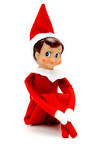 